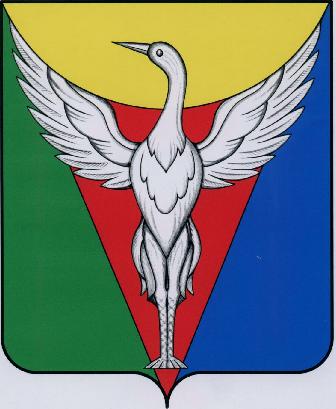 АДМИНИСТРАЦИЯ МАЯКСКОГО СЕЛЬСКОГО ПОСЕЛЕНИЯОКТЯБРЬСКОГО МУНИЦИПАЛЬНОГО РАЙОНАЧЕЛЯБИНСКОЙ ОБЛАСТИПОСТАНОВЛЕНИЕ          от  04.06.2020 г. № 49В соответствии со ст. 78 Бюджетного кодекса Российской Федерации, постановлением Правительства Российской Федерации от 06.09.2016 N 887 "Об общих требованиях к нормативным правовым актам, муниципальным правовым актам, регулирующим предоставление субсидий юридическим лицам (за исключением субсидий государственным (муниципальным) учреждениям), индивидуальным предпринимателям, а также физическим лицам - производителями товаров, работ, услуг"  Администрация Маякского сельского поселения ПОСТАНОВЛЯЕТ:1.Утвердить прилагаемый Порядок предоставления субсидии из бюджета Маякского сельского поселения организациям коммунального комплекса на возмещение затрат за фактически выполненные аварийно-восстановительные работы на сетях водоснабжения Маякского сельского поселения, находящихся в муниципальной собственности.	2. Настоящее постановление подлежит размещению на официальном сайте Администрации Маякского сельского поселения.3. Контроль за выполнением настоящего постановления оставляю за собой.4. Настоящее постановление вступает в силу со дня подписания и распространяет свое действие на правоотношения, возникшие с 01.01.2020 г.Глава Маякского сельского поселения			           Б.Я.ХатыновУтвержденпостановлением АдминистрацииМаякского сельского поселенияот 04.06.2020 г. №  49Порядок
предоставления субсидии из бюджета Маякского сельского поселения организациям коммунального комплекса на возмещение затрат за фактически выполненные аварийно-восстановительные работы на сетях водоснабжения Маякского сельского поселения, находящихся в муниципальной собственностиНастоящий Порядок предоставления субсидии из бюджета Маякского сельского поселения организациям коммунального комплекса на возмещение затрат за фактически выполненные аварийно-восстановительные работы на сетях водоснабжения Маякского сельского поселения, находящихся в муниципальной собственности (далее - Порядок)  устанавливает цели, условия и механизм предоставления субсидии из бюджета Маякского сельского поселенияорганизациям коммунального комплекса на возмещение затратза фактически выполненные аварийно-восстановительные работы на сетях водоснабжения Маякского сельского поселения, находящихся в муниципальной собственности (далее – субсидия).Настоящий Порядокразработан в соответствии со статьей 78Бюджетного кодекса Российской Федерации, статьей 14 Федерального закона от 06.10.2003 N 131-ФЗ "Об общих принципах организации местного самоуправления в Российской Федерации", постановлением Правительства Российской Федерации от 06.09.2016 г. № 887 "Об общих требованиях к нормативным правовым актам, муниципальным правовым актам, регулирующим предоставление субсидий юридическим лицам (за исключением субсидий государственным (муниципальным) учреждениям), индивидуальным предпринимателям, а также физическим лицам - производителям товаров, работ, услуг".Для целей настоящего Порядка используются следующие понятия:- заявление на получение субсидии – письменное обращение претендента на получение субсидии, поступившее главному распорядителю бюджетных средств;- получатель субсидии -  претендент на получение субсидии, в отношении которого принято решение о предоставлении субсидии;- аварийно-восстановительные работы- комплекс мероприятий, направленных на приведение в технически исправное состояние сетей водоснабжения, находящихся в муниципальной собственности, после аварийной ситуации, который включает в себя работы по восстановлению или замене отдельных частей, деталей, оборудования и влияет на эксплуатационные характеристики сетей водоснабжения.Субсидия носит целевой, адресный характер, не может быть использована на иные цели и предоставляется организациям коммунального комплекса на безвозмездной и безвозвратной основе на возмещение затратза фактически выполненные аварийно-восстановительные работы на сетях водоснабжения Маякского сельского поселения, находящихся в муниципальной собственности.5. Предоставление субсидии осуществляется главным распорядителем бюджетных средств бюджета Маякского сельского поселения–Администрацией Маякского сельского поселения (далее - главный распорядитель) в пределах бюджетных ассигнований, предусмотренных в бюджете Маякского сельского поселения на соответствующий финансовый год и плановый период, и лимитов бюджетных обязательств, утвержденных в установленном порядке на предоставление субсидий, в том числе за счет межбюджетных трансфертов.6. Субсидия предоставляется в размере, равном размеру выполненных аварийно-восстановительных работ в текущем финансовом году, и четвертом квартале года, предшествующему текущему финансовому году в пределах средств, предусмотренных на эти цели в бюджете Маякского сельского поселения на соответствующий финансовый год и плановый период, и лимитов бюджетных обязательств, утвержденных в установленном порядке, в том числе за счет межбюджетных трансфертов.7. Категориями для получения субсидии являются организации коммунального комплекса:- в хозяйственном веденииили оперативном управлении которых находятся сети  водоснабжения Маякского сельского поселения;- обратившиеся к главному распорядителю с заявкой на получение субсидии и предоставившие документы в соответствии с пунктом8 настоящего Порядка.8. Перечень документов, предоставляемых получателем субсидии главному распорядителю для получения субсидии:1) заявление на получение субсидии;2) расчет размера субсидии(приложение №1);3) акт аварийной ситуации;4) сметный расчет на выполнение аварийно-восстановительных работ;5)калькуляция затрат на проведение аварийно-восстановительных работ с приложением копий первичных документов, подтверждающих фактические расходы;6)  выписку из Единого государственного реестра юридических лиц с указанием видов деятельности;7) заверенная копия документа, подтверждающая передачу сетей водоснабжения в хозяйственное ведение или оперативное управление;8) сведения, подтверждающие выполнение требований, указанных в подпунктах 2, 3пункта 12 настоящего Порядка.9. Администрация Маякского сельского поселения  в срок,  не превышающий 5рабочих дней с момента предоставления полного пакета документов, в соответствии с пунктом8 настоящего Порядка, проводит экспертизу представленных документов на предмет соответствия целям и условиям предоставления субсидии и выдает письменное заключение о предоставлении субсидии или об отказе в предоставлении субсидии.Администрация Маякского сельского поселения доводит результаты экспертизы до получателя субсидии в форме письменного уведомления в течение 3 календарных дней с момента принятия решения.10. Основаниями для отказа получателю субсидии в предоставлении субсидии являются:1) непредоставление (предоставление не в полном объеме) документов, указанных в пункте8 настоящего Порядка;2) недостоверность предоставленной получателем субсидии информации;3) отсутствие денежных средств в бюджете Маякского сельского поселения в текущем финансовом году.11.   При принятии положительного решения о предоставлении субсидии главный распорядитель и получатель субсидии заключают соглашение о предоставлении субсидии в соответствии с типовой формой, утвержденной приказом Финансового управления администрации Октябрьского муниципального района. Соглашение должно быть заключено в течение 3 дней с момента получения получателем субсидии  уведомления о результатах экспертизы на соответствие целям и условиям субсидии предоставленного пакета документов.12. Требования, которым должны соответствовать получатели субсидии на первое число месяца, предшествующего месяцу, в котором планируется заключение соглашения (договора), получатели субсидии:1) у получателей субсидии должна отсутствовать просроченная задолженность по возврату в бюджет Маякского сельского поселения  субсидий, бюджетных инвестиций, предоставленных в том числе в соответствии с иными правовыми актами, и иная просроченная задолженность перед бюджетом Маякского сельского поселения, из которого планируется предоставление субсидии;2) получатели субсидии не должны находиться в процессе реорганизации,ликвидации, банкротства и не должны иметь ограничения на осуществление хозяйственной деятельности;3) получатели субсидии не должны являться иностранными юридическими лицами, а также российскими юридическими лицами, в уставном (складочном) капитале которых доля участия иностранных юридических лиц, местом регистрации которых является государство или территория, включенные в утверждаемый Министерством финансов Российской Федерации перечень государств и территорий, предоставляющих льготный налоговый режим налогообложения и (или) не предусматривающих раскрытия и предоставления информации при проведении финансовых операций (оффшорные зоны) в отношении таких юридических лиц, в совокупности превышает 50 процентов;4) получатели субсидии не должны получать средства из бюджета Маякского сельского поселения на основании иных нормативных правовых актов или муниципальных правовых актов на цели, указанные в пункте 4 настоящего Порядка.13. Требования, указанные в подпунктах 2, 3 пункта 12 настоящего Порядка подтверждаются справками, подписанными руководителем и главным бухгалтером получателя субсидии, скрепленными печатью (при ее наличии) получателя субсидии. Требования, указанные в подпунктах 1, 4 пункта 12 настоящего Порядка подтверждается главным распорядителем при принятии решения.14. Размер субсидии устанавливается равным размеру понесенных затрат при выполнении работ, оказании услуг в связи с проведением аварийно-восстановительных работ, указанных в пункте 4 настоящего Порядка, и определяется в соответствии с калькуляцией затрат на проведение аварийно-восстановительных работ, представляемыми получателем субсидии в соответствии с пунктом 8 настоящего Порядка.15. Получатель субсидии в соответствии с действующим законодательством несет ответственность за правильность оформления, достоверность, полноту, актуальность представленных для получения субсидии документов, информации, сведений.16. 	Основанием для предоставления субсидий является соглашение о предоставлении субсидии, заключение администрации Маякского сельского поселения  и распоряжение администрации Маякского сельского поселения о выплате субсидии.17. 	Субсидия перечисляется получателю субсидии на основании заявки главного распорядителя, представленной в Финансовое управление администрации Октябрьского муниципального района, на счета, указанные получателем субсидии, не позднее 10 рабочих дней со дня принятия главным распорядителем решения о предоставлении субсидии.18. Соглашение о предоставлении субсидии должно предусматривать:1) цели, условия и размер предоставляемой субсидии;2) ответственность за несоблюдение сторонами условий соглашения и порядок возврата в бюджет Маякского сельского поселения  субсидии в случае ее нецелевого использования;3) в качестве обязательного условия предоставления субсидии согласие получателя субсидии на проведение главным распорядителем и органом муниципального финансового контроля проверок соблюдения получателем субсидии условий, целей и порядка предоставления субсидии.19. В случае предоставления недостоверных данных, повлекшее излишнее субсидирование, выявлений нарушений условий предоставления субсидии, установленных настоящим Порядком, субсидия за период, в котором было допущено нарушение, подлежит добровольному возврату получателем субсидии в бюджет  Маякского сельского поселения в течение 10 рабочих дней с момента получения уведомления о возврате субсидии.20. В случае отказа получателя субсидии от добровольного возврата субсидии главный распорядитель производит необходимые действия по взысканию в установленном порядке подлежащих возврату бюджетных средств.21. Контроль за соблюдением условий, целей и порядка предоставления субсидии их получателями осуществляется главным распорядителем, предоставляющим субсидию и органами муниципального финансового контроля Маякского сельского поселения в порядке, установленном действующим законодательствомРФ.Приложение № 1Расчетсуммы субсидиина возмещение затрат за фактически выполненные аварийно-восстановительные работы на сетях водоснабжения Маякского сельского поселения, находящихся в муниципальной собственности,за период: с «___»_______20____ г. по «____»_______20_____г.Наименование работ       Сумма затрат, руб.        Сумма субсидии, руб.1                         2                         3Приложение: 1. сметы на выполнение работ2. документы, подтверждающие фактические затратыРуководитель  Главный бухгалтер Об утверждении Порядка предоставления субсидии из бюджета Маякского сельского поселения организациям коммунального комплекса на возмещение затрат за фактически выполненные аварийно-восстановительные работы на сетях водоснабжения Маякского сельского поселения, находящихся в муниципальной собственностик Порядку предоставления субсидии из бюджета Маякского сельского поселения организациям коммунального комплекса на возмещение затрат за фактически выполненные аварийно-восстановительные работы на сетях водоснабжения Маякского сельского поселения, находящихся в муниципальной собственности